ЛИСТ САМООЦЕНКИФамилия Имя _______________________________________________________________________________,_______ класс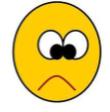 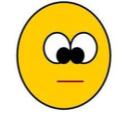 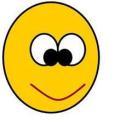 ВИД ДЕЯТЕЛЬНОСТИМОЯ ОЦЕНКАТестированиеРабота по новой темеЭкспериментИтого